English for Second Year Students (Сивак О.Б., Ковальчук І.С.)To-do list (список завдань):P. 17-19  Ex.3   Put 8 questions to the text.P. 19-21 ex. 4, 5, 6, 7, 8, 10, 11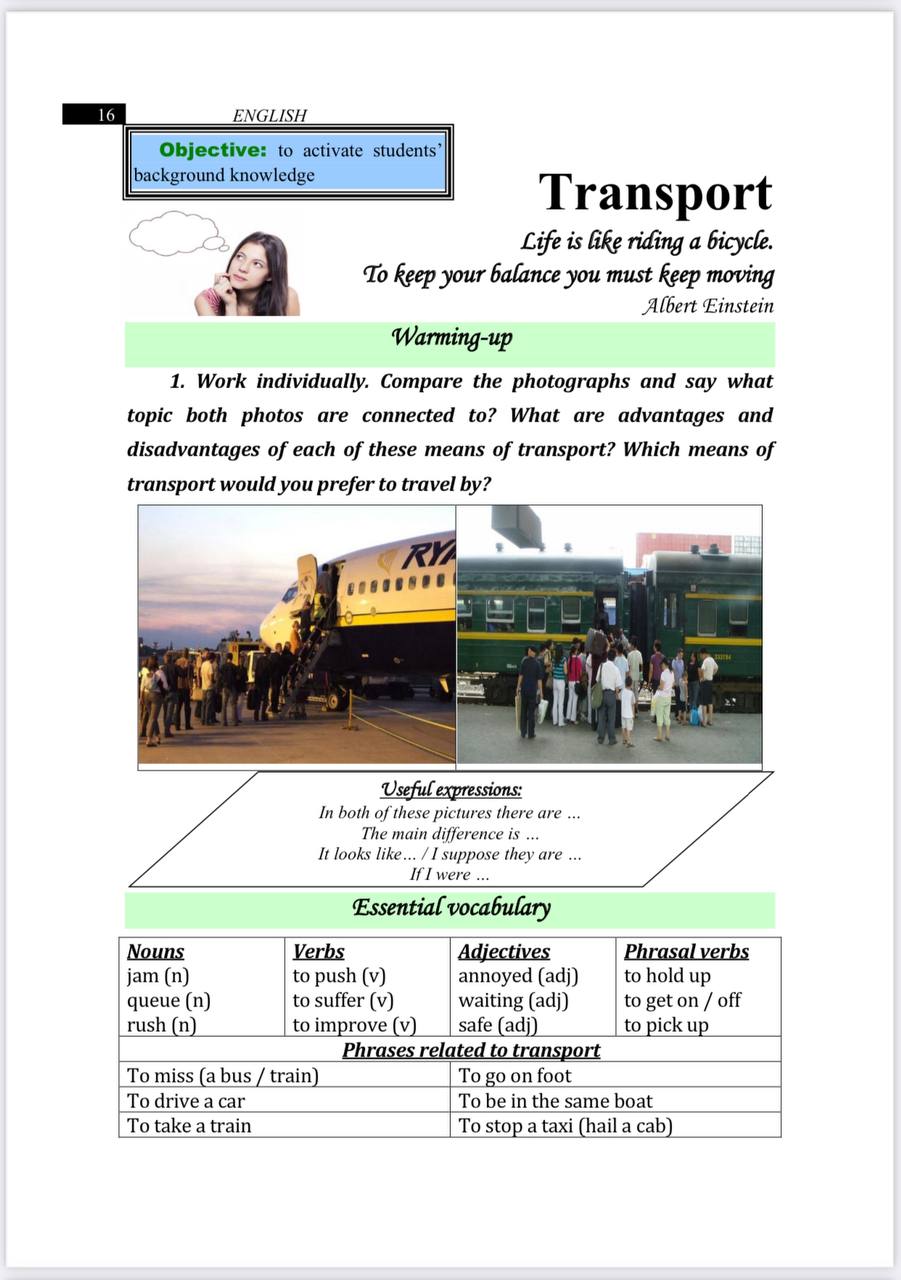 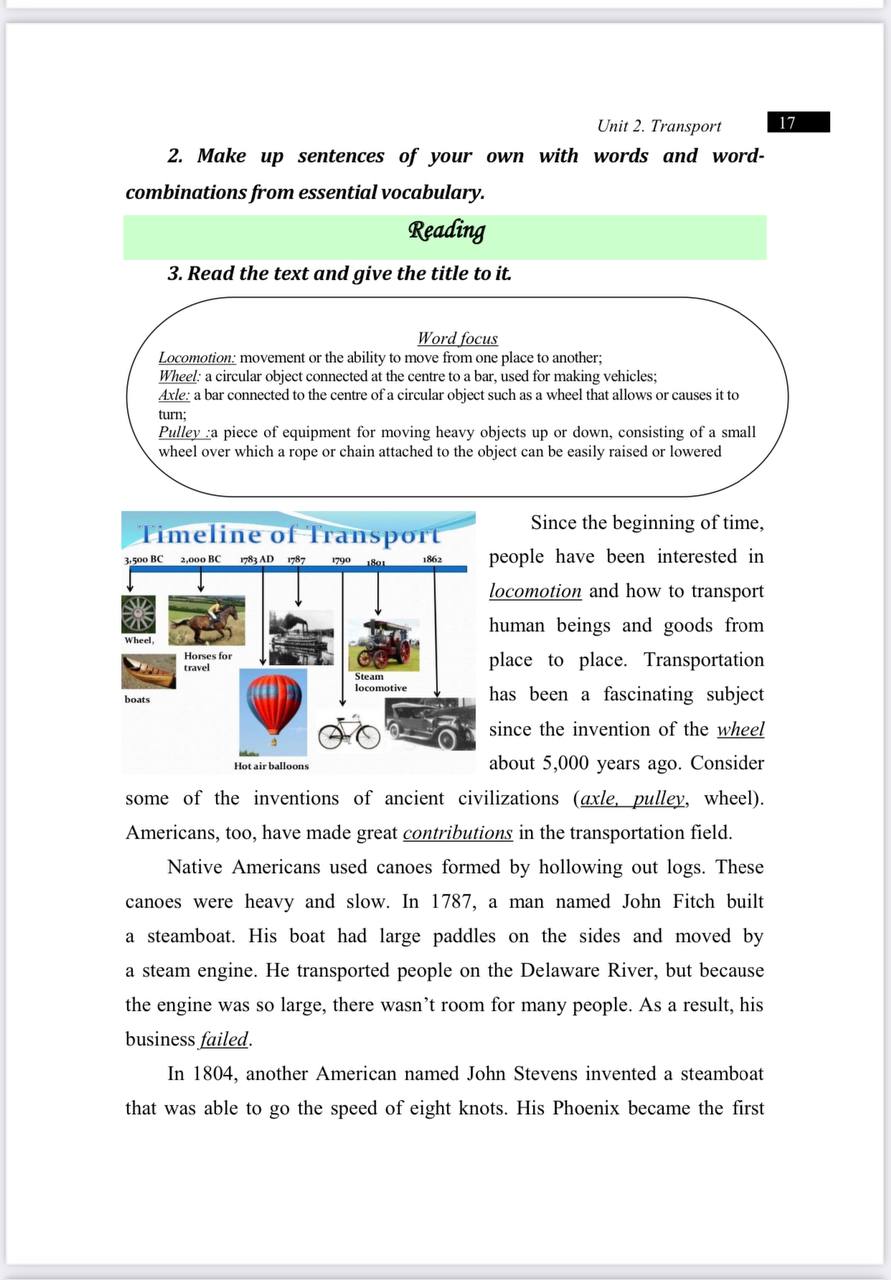 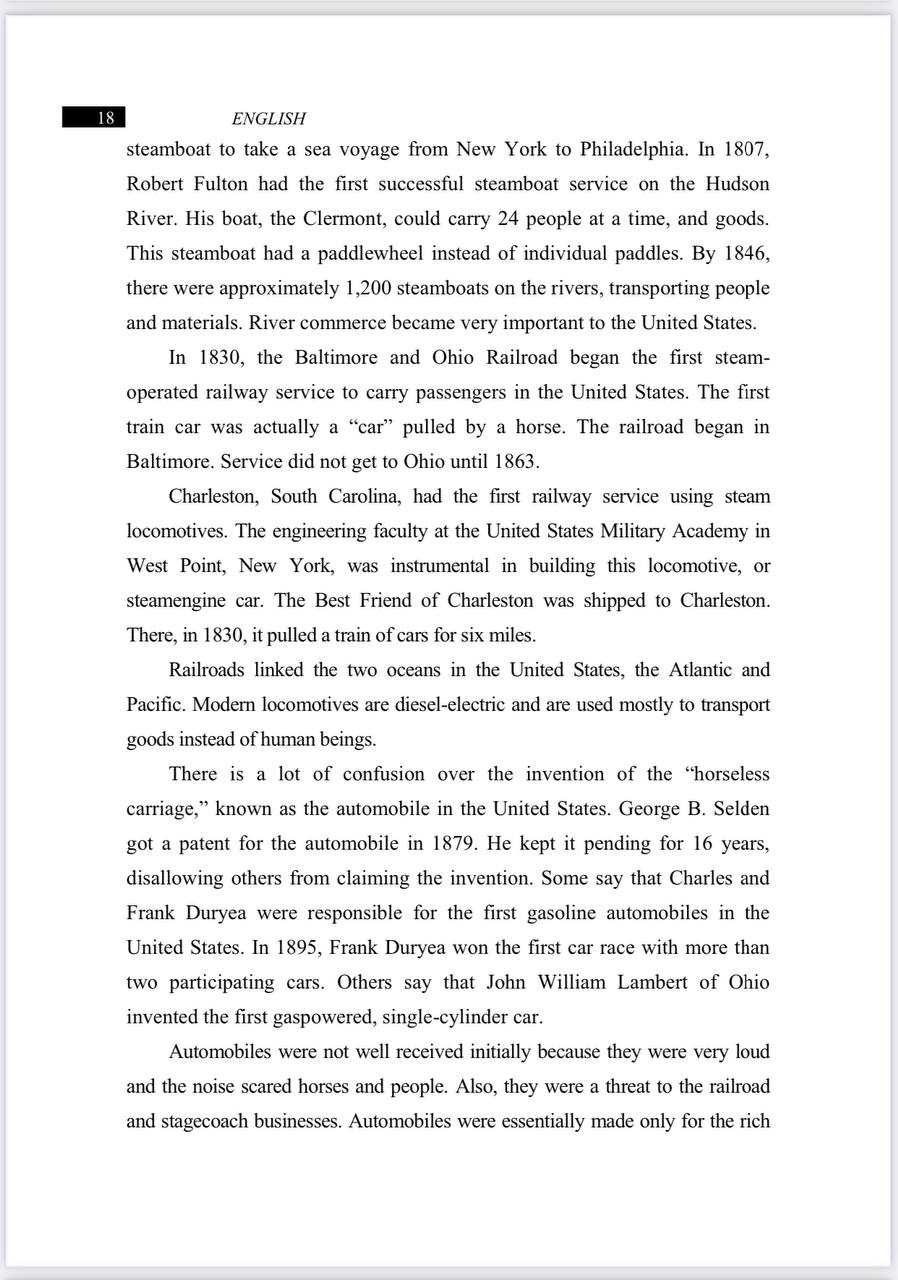 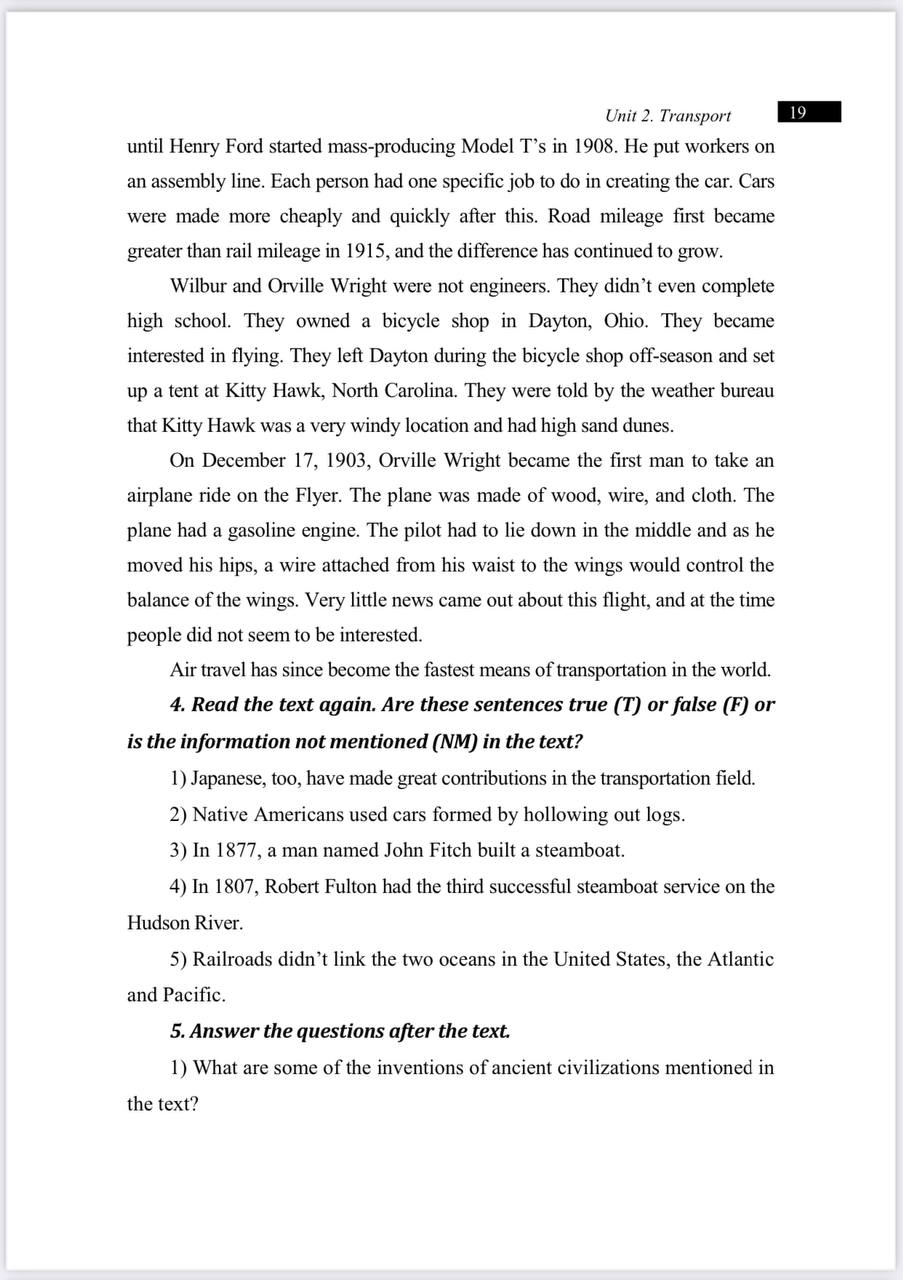 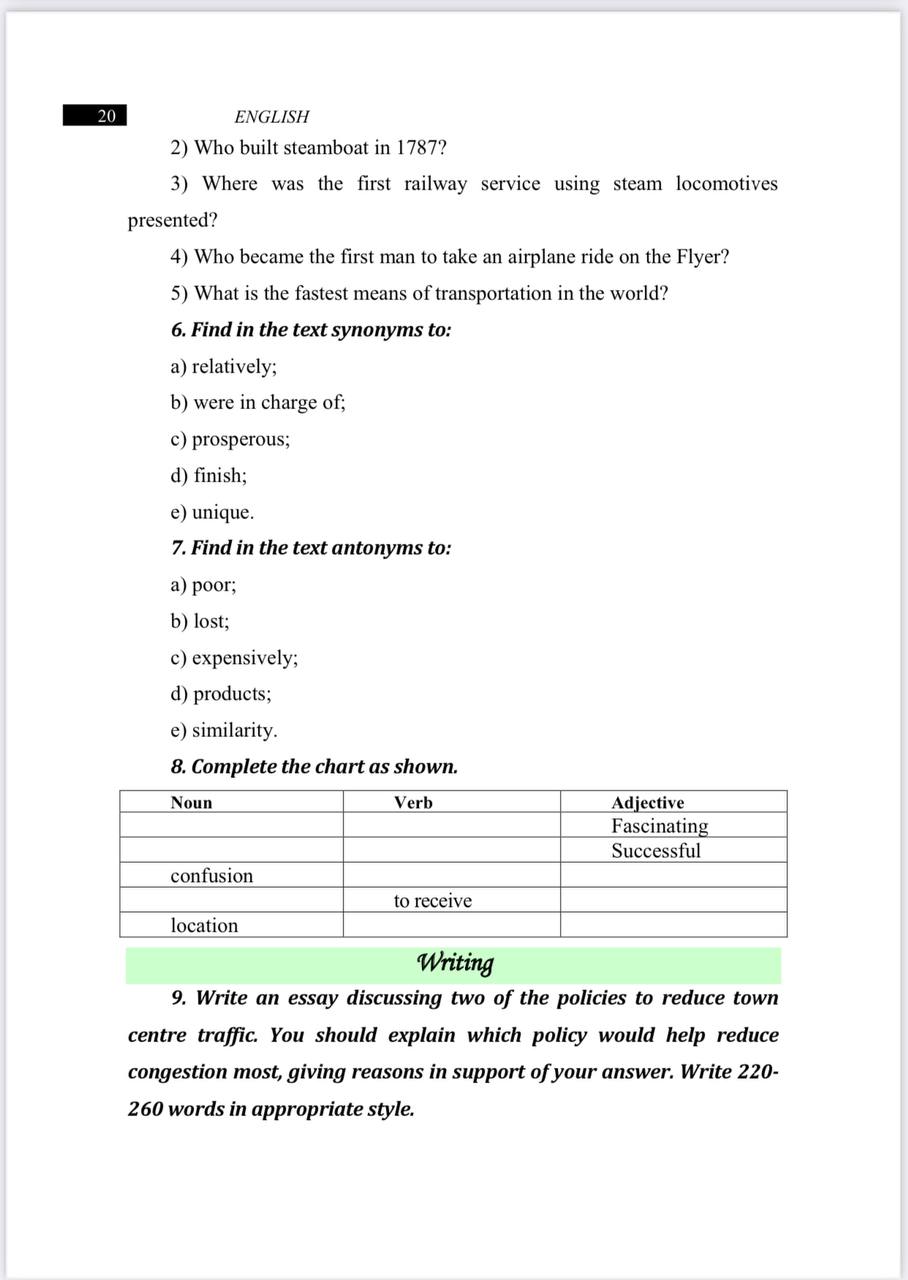 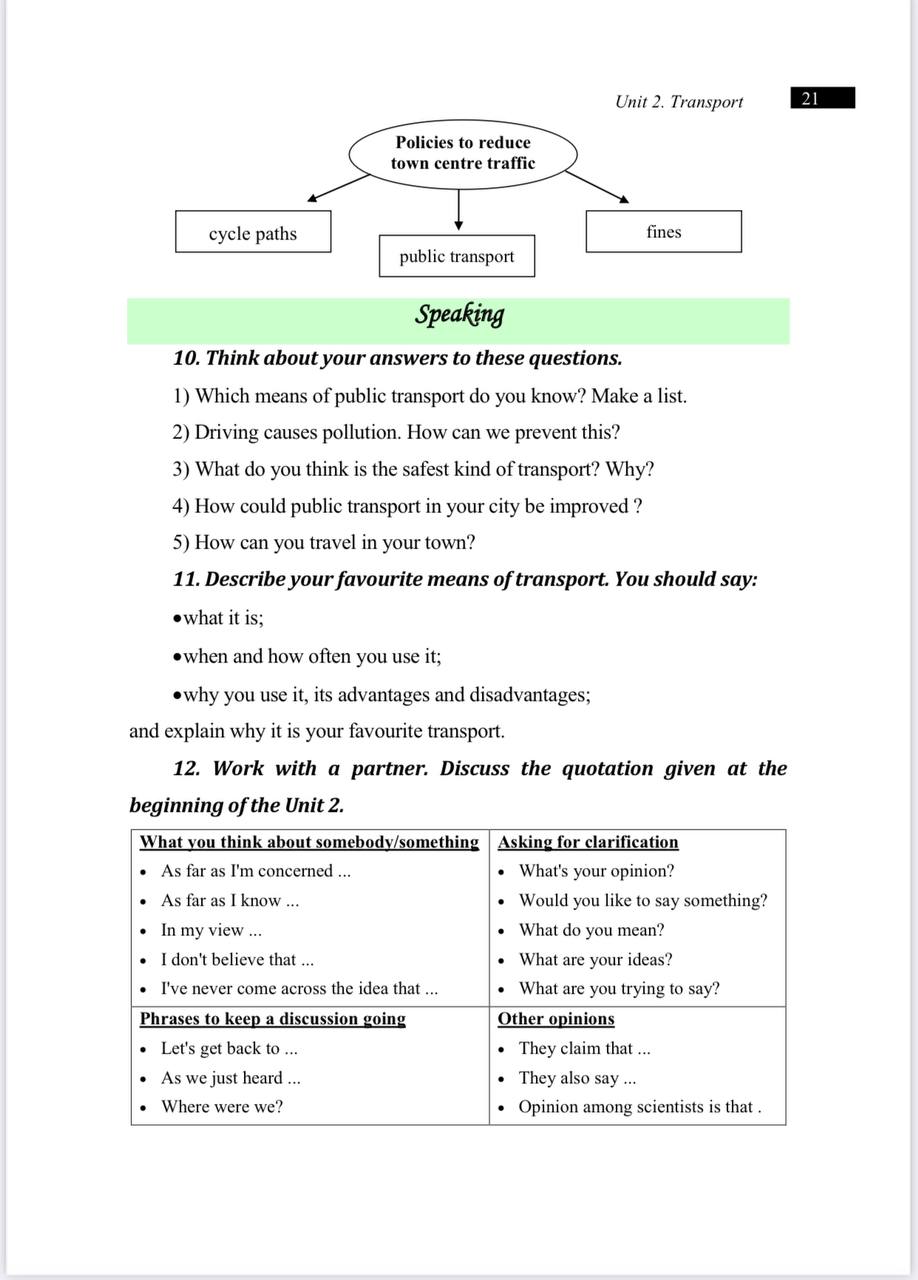 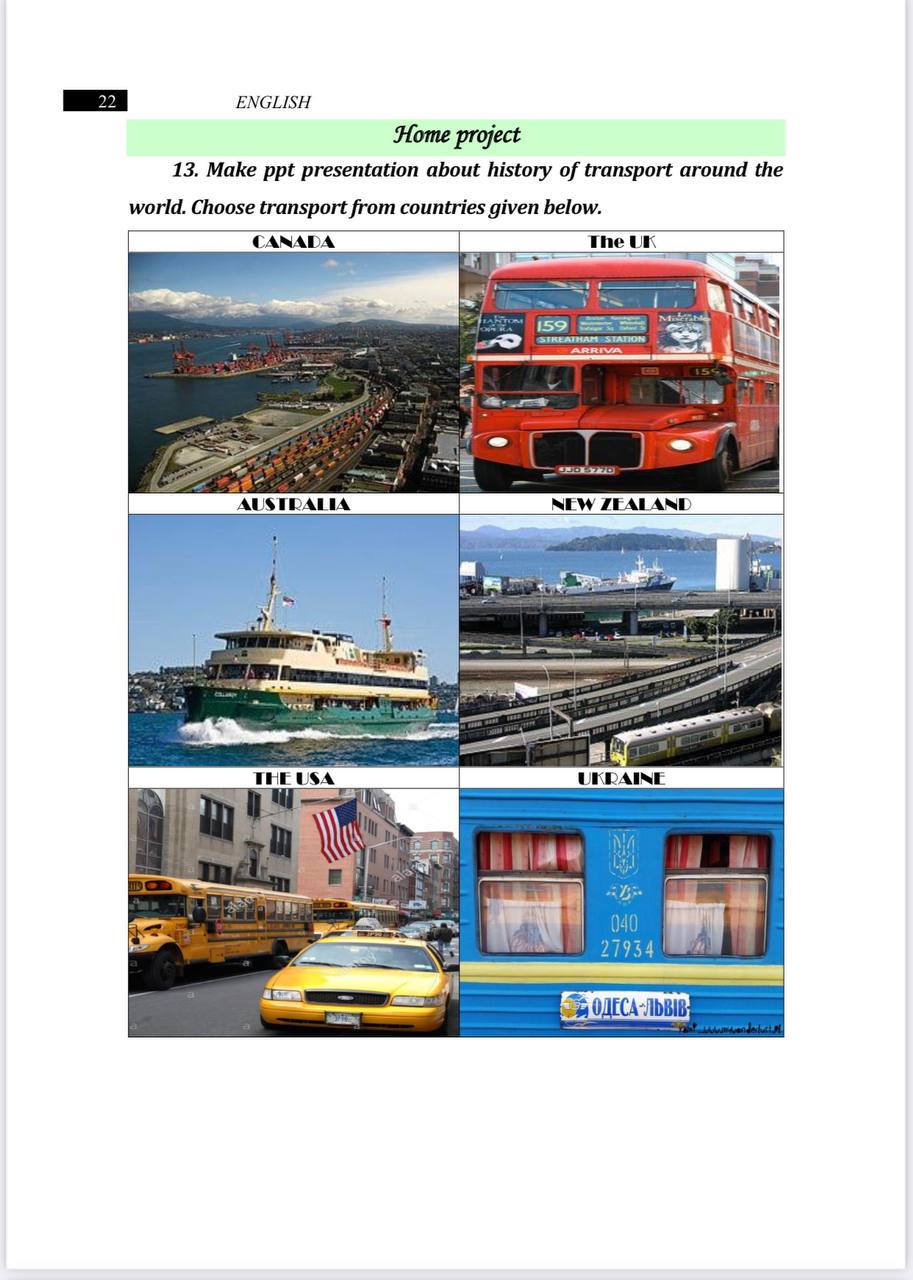 